                        Krieg in der Ukraine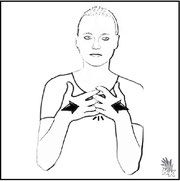 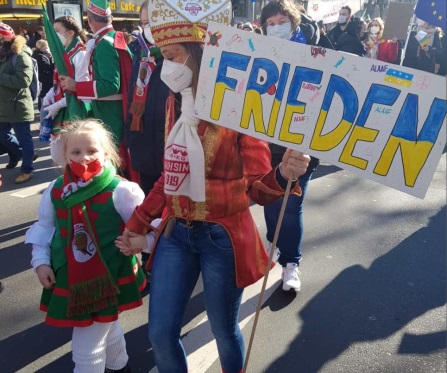 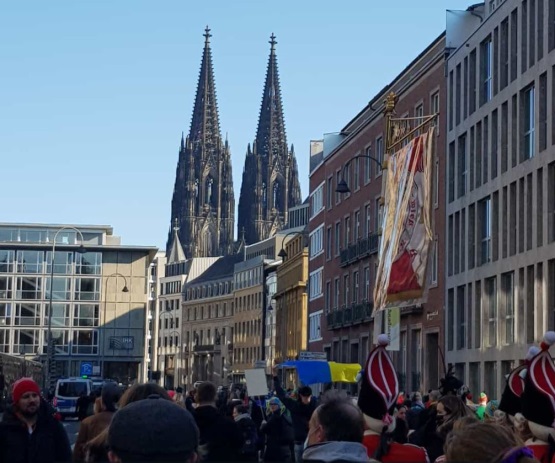 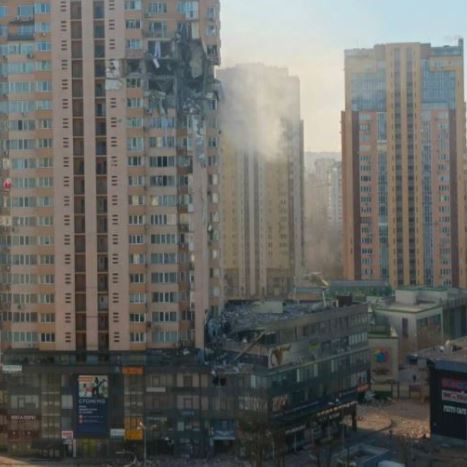 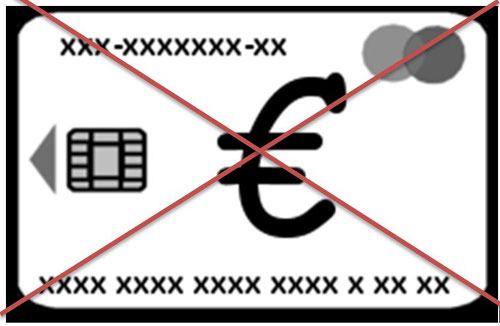 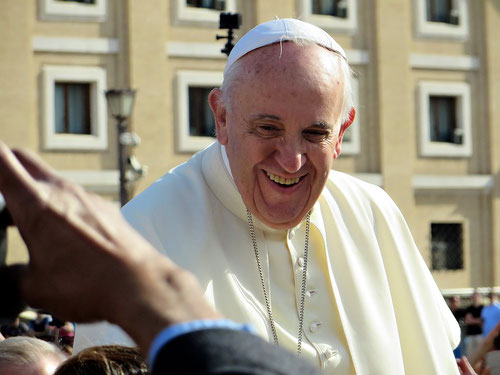 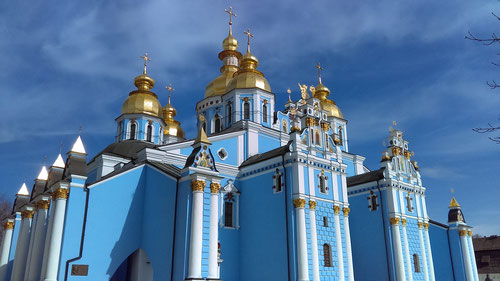 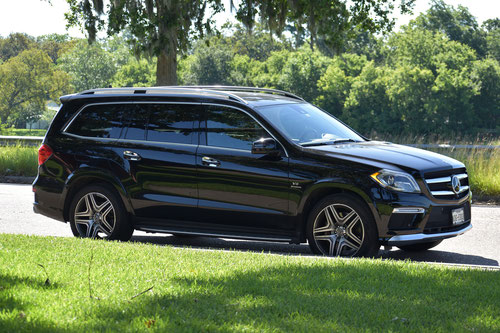 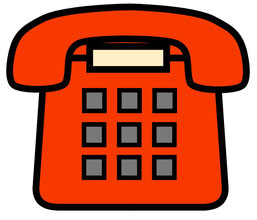 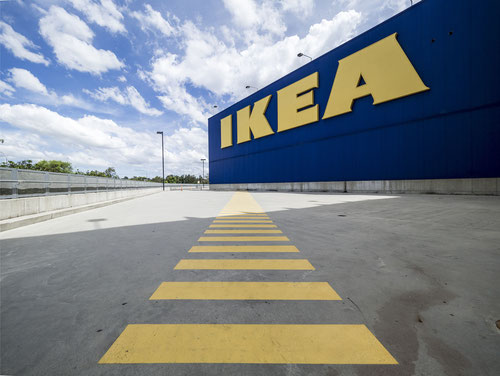 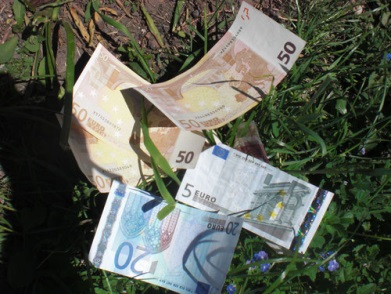 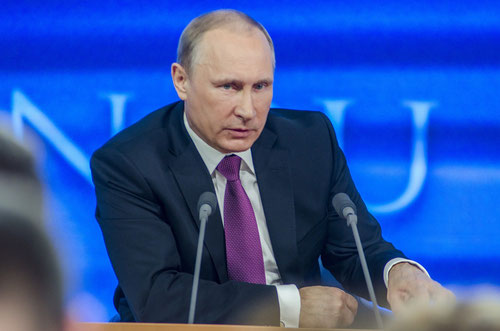 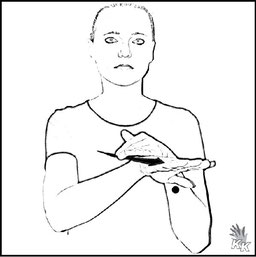 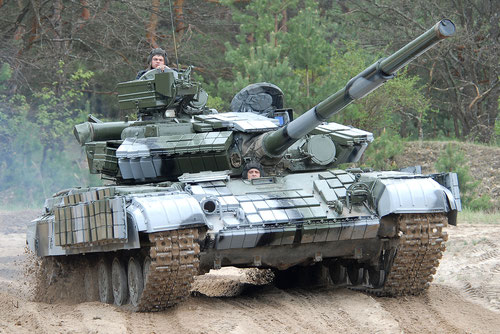 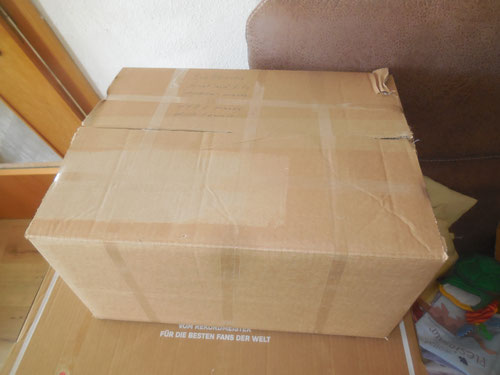 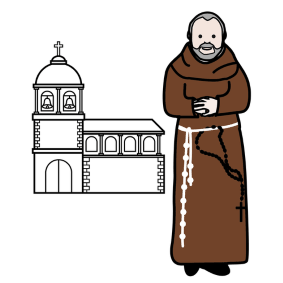 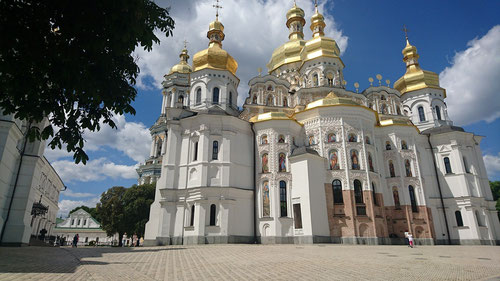 Seit dem 24.02.2022 ist Krieg in der Ukraine.Putin will das so. Putin ist der Präsident von Russland.Russische Truppen sind einmarschiert.Die Ukraine kämpft gegen sie.Häuser werden zerstört.Menschen verletzt oder sterben.Viele Menschen fliehen.Viele Menschen überlegen:Wie können wir helfen?Das tun sie:Sie schreiben anPolitiker in Russland.Sie demonstrieren in vielen Ländern.Auch in Russland demonstrieren Menschengegen den Krieg.Aber sie werden verhaftet.Wir dürfen demonstrieren.In Köln gibt es eine Friedens•demo statt einem Rosen•montags•umzug.Sehr viele Menschen fliehen aus der Ukraine.Sie können in andere europäische Länder kommen.Sie dürfen auch ihre Haustiere mitbringen.Politiker telefonieren mit Putin.Sie sagen: Hör´ auf mit dem Krieg!Politiker vieler Länderhaben beschlossen:Solange der Krieg istgibt es keinen Handel mit Russland.Es gibt keine Bank•geschäfte.Viele Geschäfteaus anderen Ländernmachen in Russland zu.Zum Beispiel: IkeaViele Firmenaus anderen Ländernmachen in Russland zu.Zum Beispiel: MercedesViele Menschen spenden Geld zum Beispiel bei der Caritas.Viele Menschen beten.St. Michaelskloster in KiewViele Menschen packen Paketemit Verbandszeug, MedizinBabysachen, Batterien,haltbarem Essen, Decken...Diese Pakete werdenan die polnische Grenze gebracht.Franziskaner sammeln Hilfsgüterund bringen sie in Klöster in der Ukraine.Dort werden die Sachen an die Menschen verteilt.Der Papst ist sofortin die russische Botschaft in Rom gegangenund hat gesagt:Bitte hört mit dem Krieg auf. Gott will keinen Krieg.Gott will Frieden für alle Menschen.Christen solltenkeinen Krieg machen.Auch Putin ist Christ.Orthodoxer Christ.